Reflect the figures below according to each rule. Label your images. Reflect across the y axis		       Reflect across the x axis			  Reflect across x = 1  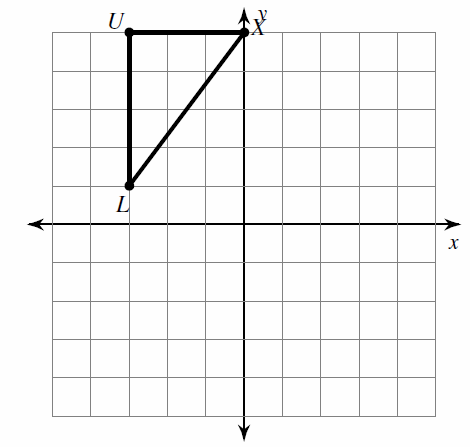 Use a ruler, angle, ruler, protractor, or other tools to reflect the figure below across the reflection line drawn.BE AS PRECISE AS YOU CAN, SHOW YOUR WORK, AND LABEL YOUR IMAGE.Reflect the figures below according to each rule. Label your images. Reflect across the y axis		       Reflect across the x axis			  Reflect across x = 1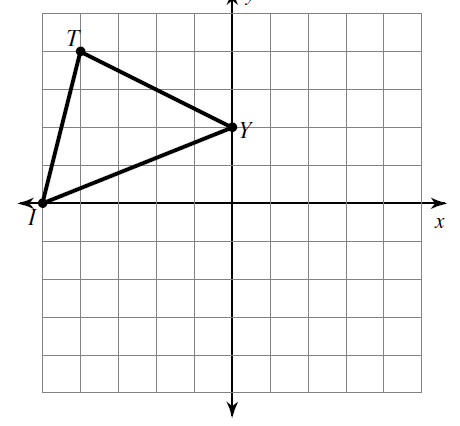 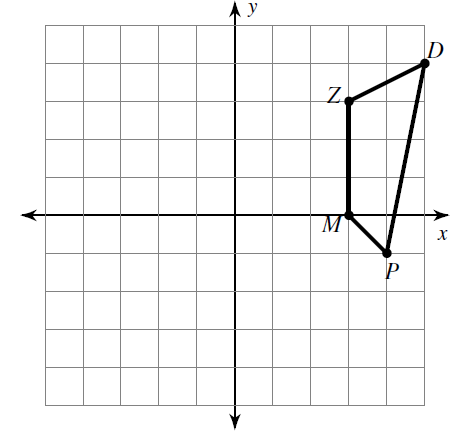 